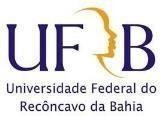 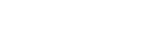 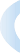 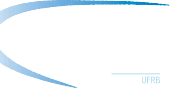 PROGRAMA DE PÓS-GRADUAÇÃO EM CIÊNCIASAGRÁRIAS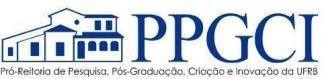 CURSO DE MESTRADO E DOUTORADOANEXO VIDeclaração de Anuência de Registro de Imagem/VozEu,	_	, portador/a de CPF	_, inscrito/a no processo seletivo regido pelo edital / _ do Programa de Pós-graduação em 	, para ingresso no semestre    _-     declaro anuência de registro de imagem e voz, de acordo com o disposto na Lei Geral de Proteção de Dados Pessoais, Lei nº 13.709 de 2018.OBSERVAÇÕES IMPORTANTES:O registro de imagem/voz do/a candidato/a será mantido pelo Programa de Pós-graduação a fim de consulta em caso de recurso e somente poderá ser acessado pelo/a candidato/a e pelos membros da Comissão do Processo Seletivo, resguardados todos os direitos dispostos na Lei Geral de Proteção de Dados Pessoais, Lei nº 13.709/2018. 	_, _	/	/ 	 		_	 Assinatura do/a candidato/aPrograma de Pós-graduação em Ciências AgráriasCentro de Ciências Agrárias, Ambientais e Biológicas - UFRB. Campus Universitário Cruz das Almas– BA - Brasil.CEP – 44.380-000. Tel. (75) - 3621-2502E-mail: cppgca@ccaab.ufrb.edu.br http://www.ufrb.edu.br/pgcienciasagrarias